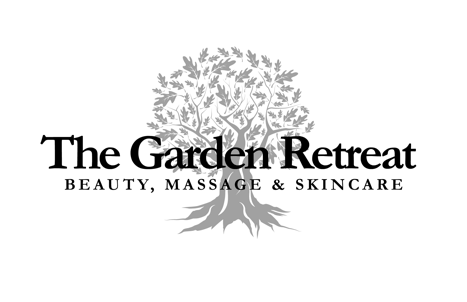 DATA PROTECTIONIn order to get the most out of your visit to The Garden Retreat I may ask you some questions. They may include:What is the purpose of your visit today?Are there any problems I need to know about?What lifestyle considerations should I be aware of? (Time available, leisure activities, work restrictions etc.) Are there any other treatments you would like more information about?All information is recorded to make your treatment bespoke to your needs; all information is completely confidential and will not be shared with a third party.I may send you information to keep you informed of policies, procedures and promotions via email. Would you like this information sent to you? YES/NO  Name: _________________________________Signed: ________________________________Date: ________________